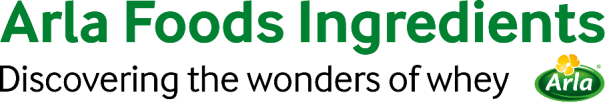 2022年5月12日新闻稿丹麦阿拉食品原料牛乳骨桥蛋白荣获欧洲食品安全局（EFSA）积极评价丹麦阿拉食品原料(AFI) 的牛乳骨桥蛋白原料Lacprodan® OPN-10在新资源食品（Novel Food）的申请上荣获了积极评价。欧洲食品安全局（EFSA）公布一则意见，称牛乳骨桥蛋白（OPN）可安全应用于婴儿营养产品，建议欧盟委员会根据“欧盟新资源食品（Novel Food）条例”将其列为新资源食品（Novel Food）。此程序完成后，Lacprodan® OPN-10 将成为丹麦阿拉食品原料在新的新资源食品法规 (EU) 2015/228框架内获批的第一款婴儿营养产品。含有 Lacprodan® OPN-10 的产品将在 2022年末或2023年初被授权在欧洲销售。骨桥蛋白是一款乳清蛋白，这是一种高度磷酸化的酸性糖蛋白，具有很强的钙结合特性。目前已被证明，骨桥蛋白在母乳中大量存在，牛乳中也含有少量存在。这也意味着，目前婴儿配方奶粉中的骨桥蛋白含量比母乳低。丹麦阿拉食品原料生命早期营养部门主管Anders Steen Jørgensen表示：“我们对这一决定感到欣喜不已，这是获得新资源食品（Novel Food）批准的重要一步。这强有力地表明了这款新婴儿配方奶粉原料的可信度，也为配方奶粉制造商开创了新机遇。这是我们的新品研发部门、生命早期营养科学团队和监管团队奋斗五余载的成果。Lacprodan® OPN-10极好地补充了我们的婴儿营养产品组合，延续了我们在该领域率先向市场推出产品的记录。”利用Lacprodan® OPN-10，丹麦阿拉食品原料便可帮助婴儿配方奶粉制造商，以迄今为止最为纯化的形式开发含有骨桥蛋白的产品。丹麦阿拉食品原料在骨桥蛋白的生产和应用方面拥有多项专利。关于新资源食品欧委会将新资源食品定义为，首部新资源食品条例生效日（1997年5月15日）之前没有在欧盟地区大规模消费的食品。该法规适用于新开发的创新型食品、使用新技术和新生产工艺生产的食品，以及在欧盟以外地区食用或传统的食品。点击查看欧洲食品安全局（EFSA）这一积极评价: https://efsa.onlinelibrary.wiley.com/doi/full/10.2903/j.efsa.2022.7137如需了解更多详情，请联系：Ingredient Communications公司，Sonya Hook电话：+44 (0)7498 539765 | 电子邮箱：Sonya@ingredientcommunications.com丹麦阿拉食品原料有限公司（Arla Foods Ingredients）丹麦阿拉食品原料有限公司（Arla Foods Ingredients）是乳清增值解决方案的全球领导者。我们发现并提供源自乳清和牛奶的原料，通过开发和高效加工更加天然、功能性更强以及更具营养价值的食品来支持食品工业的发展。我们在生命早期营养、医用营养、运动营养、健康食品以及其他食品和饮料产品领域服务于全球市场。 选择我们的五大理由：我们根植于公司基因的研发精神我们通过专业设计提供卓越的品质我们是值得信赖的商业合作伙伴我们支持可持续发展我们保障供应安全丹麦阿拉食品原料有限公司是丹麦Arla Foods集团的全资子公司，总部位于丹麦。LinkedIn 领英http://www.linkedin.com/company/arla-foods-ingredients领英（拉丁美洲）https://www.linkedin.com/showcase/arla-foods-ingredients-latin-america/领英（中国）https://www.linkedin.com/showcase/arla-foods-ingredients-china/